美語營助教報名表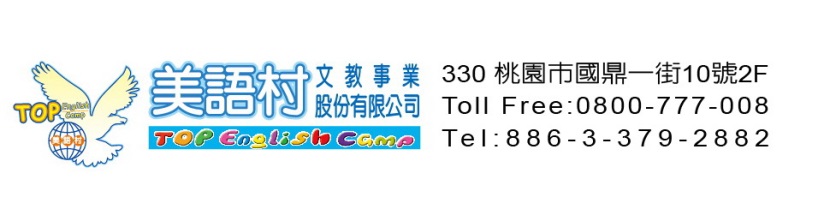 (1). 請將報名表填妥後回寄  topenglishcamp@yahoo.com.tw(2). 電話：(03)379-2883分機802.應徵職務美語營助教美語營助教報名日期報名日期2021 年   月   日2021 年   月   日2021 年   月   日請在此貼上照片(生活照也可以！)中文姓名英文名字英文名字請在此貼上照片(生活照也可以！)出生年月日民國     年     月     日民國     年     月     日民國     年     月     日民國     年     月     日現  年     歲     歲請在此貼上照片(生活照也可以！)身份證字號性  別請在此貼上照片(生活照也可以！)如果已通過英檢中高級請勾選或多益750分以上請填寫多益分數如果已通過英檢中高級請勾選或多益750分以上請填寫多益分數如果已通過英檢中高級請勾選或多益750分以上請填寫多益分數中高級  中級  / 多益       分中高級  中級  / 多益       分中高級  中級  / 多益       分中高級  中級  / 多益       分中高級  中級  / 多益       分中高級  中級  / 多益       分聯絡電話(H)手機號碼手機號碼身   高      公分      公分體   重體   重      公斤      公斤      公斤此身高體重資料，為營隊制服之尺寸。EmailLine ID戶籍地址郵遞區號(3碼)：郵遞區號(3碼)：郵遞區號(3碼)：郵遞區號(3碼)：郵遞區號(3碼)：郵遞區號(3碼)：郵遞區號(3碼)：郵遞區號(3碼)：戶籍地址教育程度學    校    名    稱學    校    名    稱學    校    名    稱科    系科    系科    系科    系目前就讀年級高中(必填)畢業大學(必填)社團/工作經驗(如有攝影社經驗請註明，可加分)社團/工作經驗(如有攝影社經驗請註明，可加分)社團/工作經驗(如有攝影社經驗請註明，可加分)社團/工作經驗(如有攝影社經驗請註明，可加分)職   務職   務職   務職   務任 職 時 間社團經驗工作經歷緊急聯絡人姓     名關係關係聯 絡 電 話聯 絡 電 話聯 絡 電 話聯 絡 電 話手 機 號 碼緊急聯絡人備註此欄由TOP填寫筆試成績口試與整體表現口試與整體表現口試與整體表現口試與整體表現口試與整體表現總評分總評分